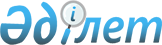 О денонсации Соглашения между Правительством Республики Казахстан и Правительством Кыргызской Республики о сотрудничестве в области охраны промышленной собственностиПостановление Правительства Республики Казахстан от 19 февраля 2014 года № 119

      Правительство Республики Казахстан ПОСТАНОВЛЯЕТ:



      1. Денонсировать Соглашение, совершенное в городе Алматы между Правительством Республики Казахстан и Правительством Кыргызской Республики о сотрудничестве в области охраны промышленной собственности от 8 апреля 1997 года.



      2. Министерству иностранных дел Республики Казахстан в установленном законодательством порядке уведомить Правительство Кыргызской Республики о намерении Правительства Республики Казахстан денонсировать международный договор, указанный в пункте 1 настоящего постановления. 



      3. Настоящее постановление вводится в действия со дня подписания.      Премьер-Министр

      Республики Казахстан                       С. Ахметов
					© 2012. РГП на ПХВ «Институт законодательства и правовой информации Республики Казахстан» Министерства юстиции Республики Казахстан
				